STUNDENPLAN                                     jméno žáka:				 třída:ÚKOLY: 1. Do tabulky napiš ke zkratkám předmětu německé názvy předmětů (Tento soubor s tabulkou a úkoly si ulož do svého počítače, můžeš ho vyplnit elektronicky, můžeš si stránku také vytisknout a vyplnit ručně nebo předělat do sešitu).2. Dokonči následující věty:Mein Lieblingsschulfach ist ………………	 (oblíbený předmět)Ich mag ……………………….Ich mag nicht ………………………….Meine Deutschlehrerin ist Frau ……………………………. Mein Geschichtelehrer ist Herr ……………………………… Meine Biolehrerin ist Frau ……………………………… Unsere ………………………………. heiβt  Romana Bušková. (ředitelka)3. Vyplněný pracovní list mi zašli na e-mail: prace.nj.ko@seznam.cz  (do předmětu e-mailu napiš tvé jméno, příjmení a třídu)-Máš možnost mi zaslat pracovní list vyplněný v elektronické podobě na uvedený email. -Pracovní list si také můžeš vytisknout a vyplnit ručně či přepsat do sešitu. Poté je však třeba udělat fotku mobilem a tuto fotku mi zaslat na uvedený e-mail. Děkuji, měj se hezky. Kamila Opltová 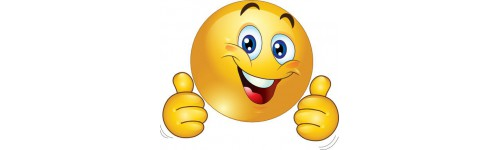 1.Stunde2.Stunde3.Stunde4.Stunde5.StundeMontagČjAjTvHvMaDienstagNjDěOvZeVvMittwochChPřFyMaInfDonnerstagNjČjTvAjDěFreitagZeFyHvNjPř